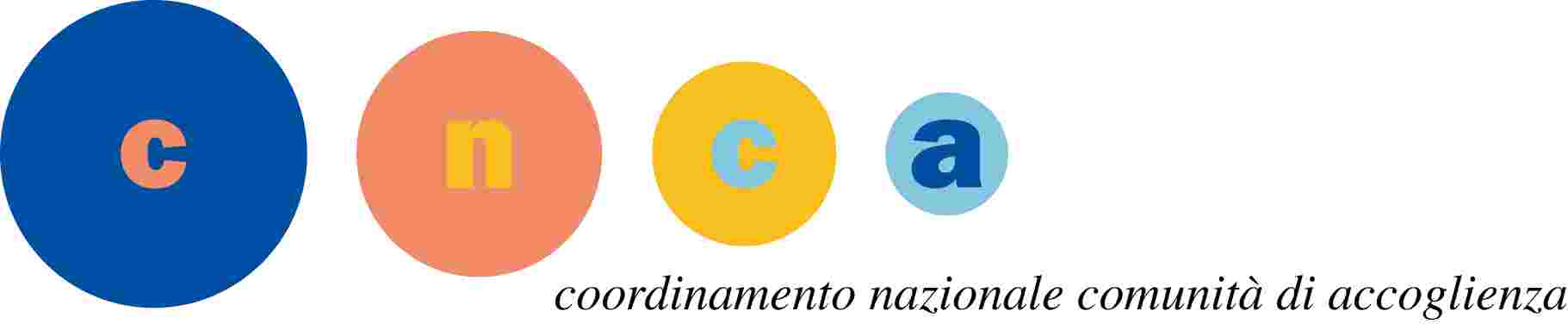 PROGETTO “AbCD... Abbi cura di me”CODICE PROGETTO PTXSU0024820011103NXTXPRESSO L’ORGANIZZAZIONE ASSOCIAZIONE CENTRO DI ACCOGLIENZA PADRE NOSTRO ETSN.DataLuogoOrario convocazioneCognomeNomeData nascitaNote116/03/2021Palermo- quartiere Brancaccio Via San Ciro n. 609.00D'AguannoSimona10/11/2000216/03/2021Palermo- quartiere Brancaccio Via San Ciro n. 609.00Di Stefano Giulia Maria 01/10/2001316/03/2021Palermo- quartiere Brancaccio Via San Ciro n. 609.00FontanaRoberta02/09/1992416/03/2021Palermo- quartiere Brancaccio Via San Ciro n. 609.00GulottaSara24/02/1995516/03/2021Palermo- quartiere Brancaccio Via San Ciro n. 610.00Jean Marain Jonathan 10/07/1995616/03/2021Palermo- quartiere Brancaccio Via San Ciro n. 610.00Lo Cascio Giuseppe 20/11/1994716/03/2021Palermo- quartiere Brancaccio Via San Ciro n. 610.00Lo Sasso Concetta 20/09/2001816/03/2021Palermo- quartiere Brancaccio Via San Ciro n. 611.00Muratore Aurora30/05/2000916/03/2021Palermo- quartiere Brancaccio Via San Ciro n. 611.00NapoliMaria Cristina22/07/19951016/03/2021Palermo- quartiere Brancaccio Via San Ciro n. 611.00Perrino Giulia 23/11/19961116/03/2021Palermo- quartiere Brancaccio Via San Ciro n. 612.00Scarantino Noemi 11/09/19971216/03/2021Palermo- quartiere Brancaccio Via San Ciro n. 612.00Terranova Cristina 06/07/19961316/03/2021Palermo- quartiere Brancaccio Via San Ciro n. 612.00VinciguerraSefora12/10/1993